NAME: ADESIPE OLUWASEUN DAVIDMATRIC:15/SCI01/001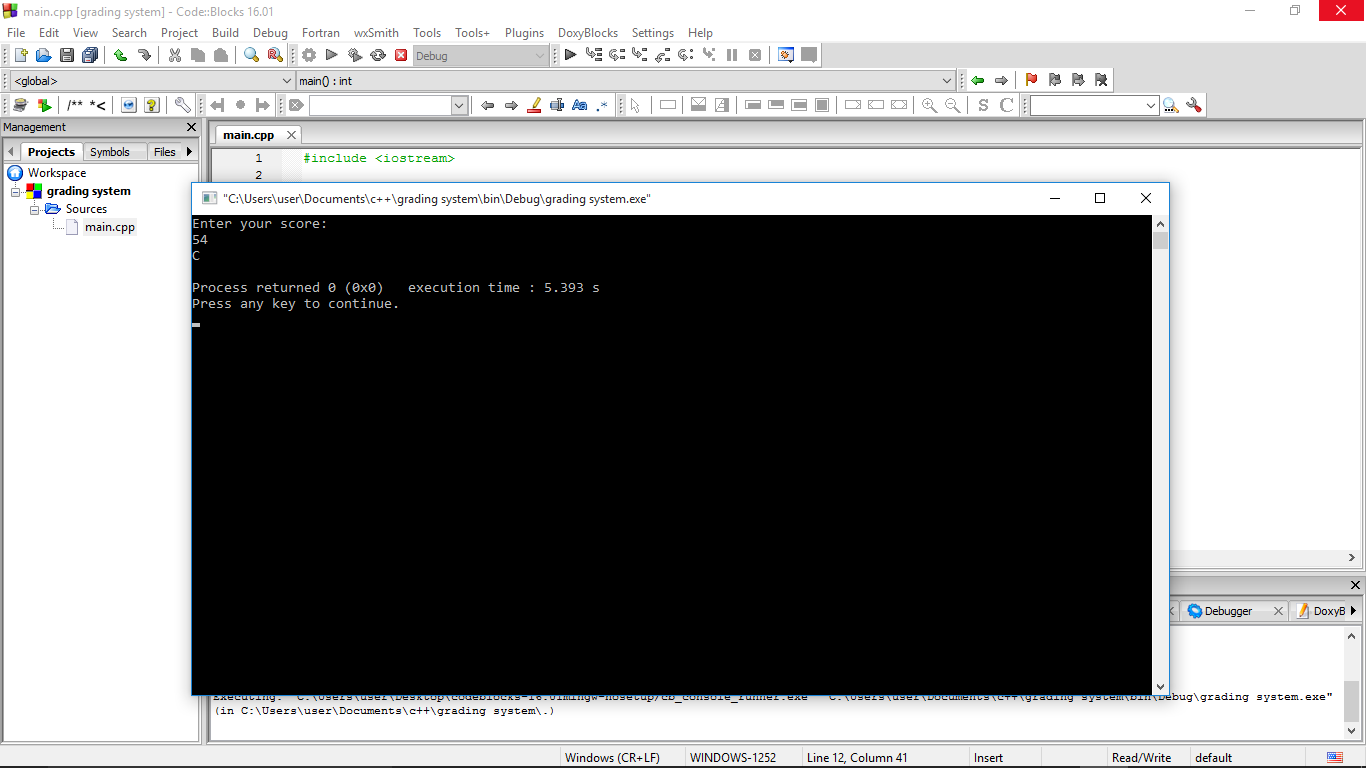 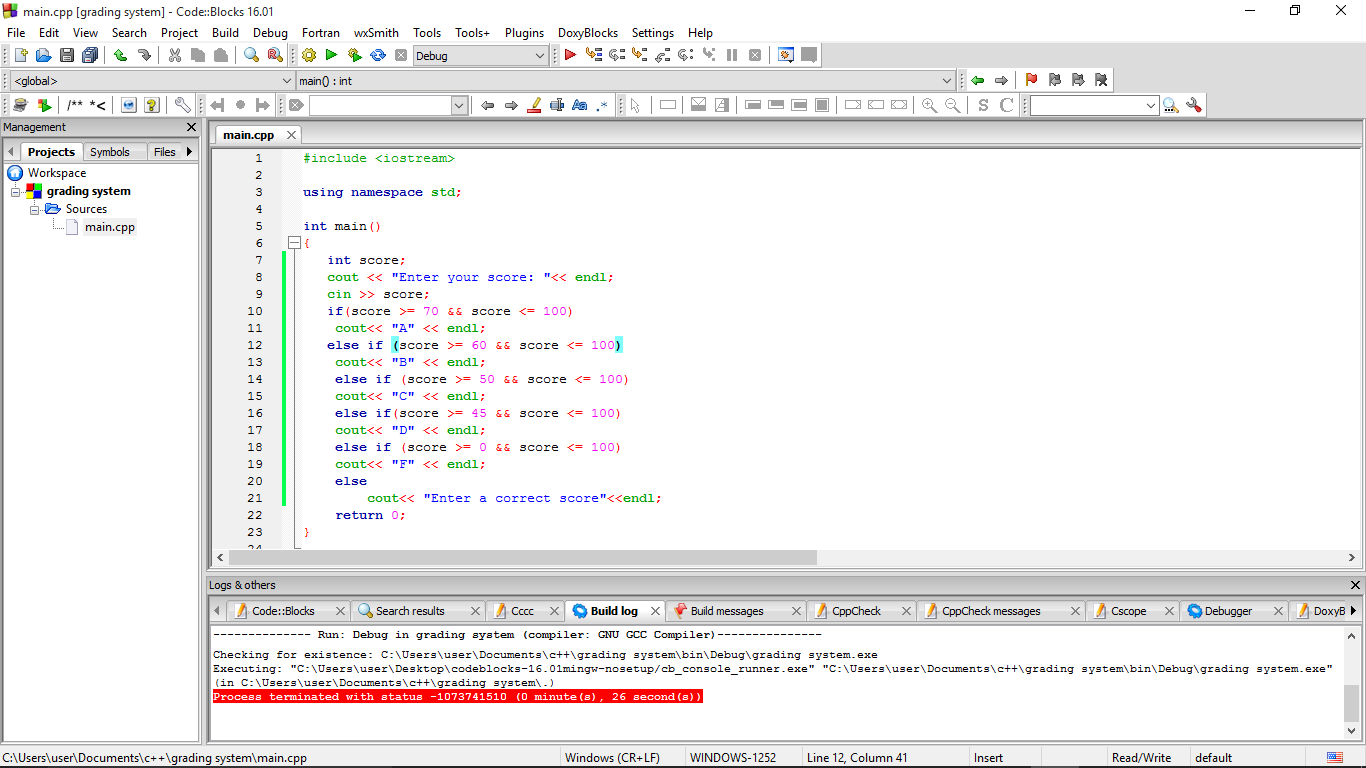 